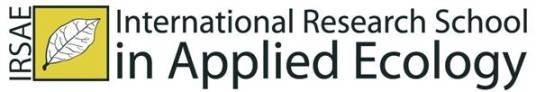  Application Form7th IRSAE Summer School7. – 11. August 2017Campus Evenstad, NorwayPlease fill out this form and send it to henriette.gelink@inn.no by May 15th. For IRSAE PhD students: IRSAE will organize and pay for board and lodging at Evenstad, and will refund travel expenses. Please give all travel receipts to your main contact person at your institution.For non-IRSAE PhD students: Please note that all travel costs are at own expenses. Fee, accommodation and food: 3000,- NOK.  Please describe briefly your research area (max 100 words):NameAffiliationPositionE-MailPlease list any food requirements/allergies (vegetarian, gluten free...)Travel schedule(arrival/departure date and time)